ZZ Celnicy PL –13/21                                                     Pani Magdalena Rzeczkowska					Sekretarz Stanu w Ministerstwie FinansówSzanowna Pani Minister.W nawiązaniu do pisma wiceministra Pana Piotra Dziedzica z dnia 07 grudnia 2020r. uprzejmie informujemy, że 9 lutego br. w wykazie prac Rady Ministrów został uwzględniony projekt ustawy o zaopatrzeniu emerytalnym funkcjonariuszy Policji, Agencji Bezpieczeństwa Wewnętrznego, Agencji Wywiadu, Służby Kontrwywiadu Wojskowego, Służby Wywiadu Wojskowego, Centralnego Biura Antykorupcyjnego, Straży Granicznej, Straży Marszałkowskiej, Służby Ochrony Państwa, Państwowej Straży Pożarnej, Służby Celno-Skarbowej i Służby Więziennej, który przewiduje zmiany poprzez dodanie art.15aa.Z zawartych informacji w BIP wynika, że projekt zostanie przyjęty przez Rząd do końca I kwartału br.Ministerstwo zadeklarowało w w/w piśmie, iż ZZ Celnicy PL zostanie włączony do prac nad tym projektem, jak tylko zostanie wpisany do wykazu prac Rady Ministrów.	Wnioskujemy o spotkanie celem wypracowania kompleksowego uporządkowania kwestii emerytur mundurowych funkcjonariuszy Służby Celno-Skarbowej i uspokojenia nastrojów w środowisku. Mamy tutaj na myśli także projekt ustawy o KAS i możliwe do wprowadzenia zmiany w emeryturach, które uporządkują wreszcie wszystkie tematy z tym związane.Nieuregulowane są także kwestie, które pojawiają się w ostatnich wyrokach Sądu Apelacyjnego w Warszawie jak np. waloryzacja emerytur od dnia zwolnienia do dnia przyznania prawa do emerytury, zaliczenie urlopu wychowawczego, innych absencji do wybranych 10 lat. Poza wyrokami Sądu także inne kwestie poruszane w licznych Petycjach złożonych w Komisji ds. Petycji i inne, o których informujemy stale.Jesteśmy przekonani, że w duchu konstruktywnego dialogu możemy osiągnąć konsensus, który uspokoi narastające niepokojące nastroje w środowisku zawodowym.Zał. Pismo Ministerstwa Finansów z dnia 07.12.2020r.  Z poważaniem Przewodniczący  ZZ Celnicy PL  Sławomir SiwyZwiązek Zawodowy Celnicy PL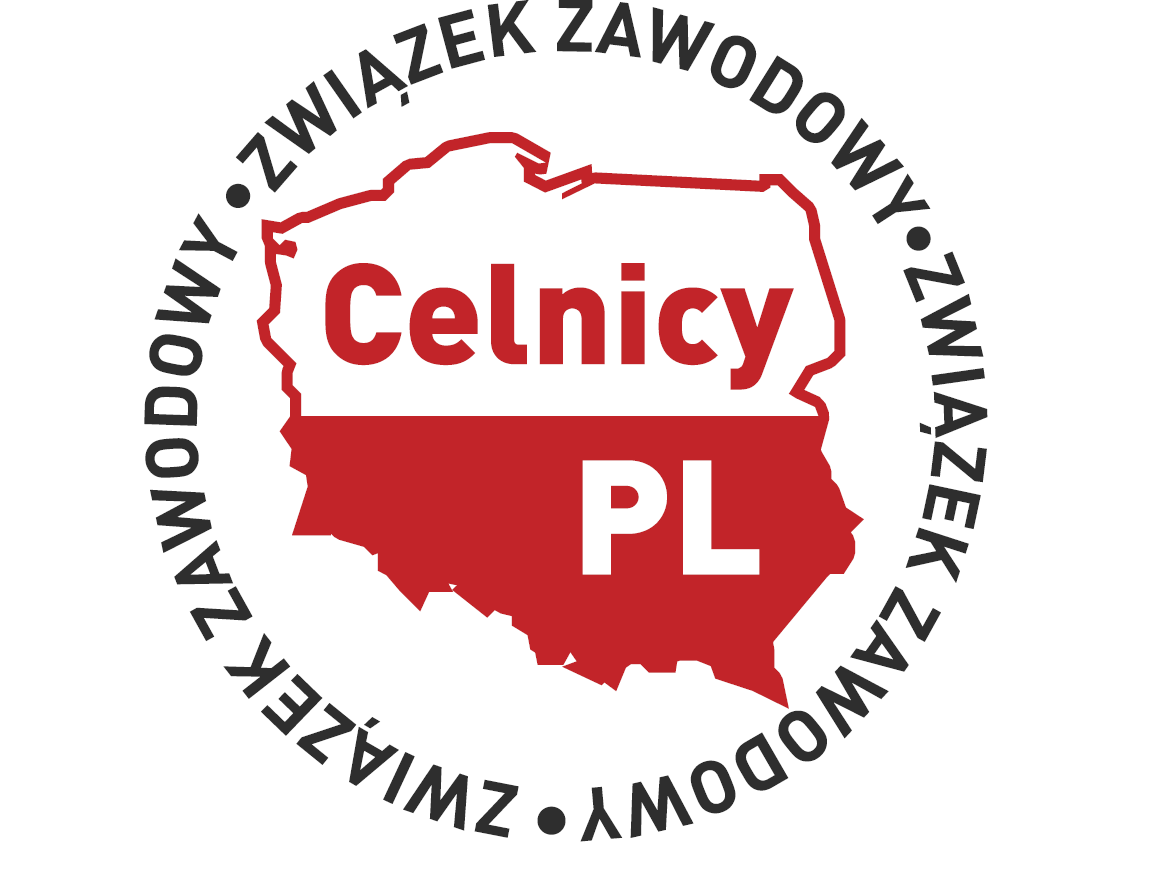 Nysa, dnia 14.02.2021r.